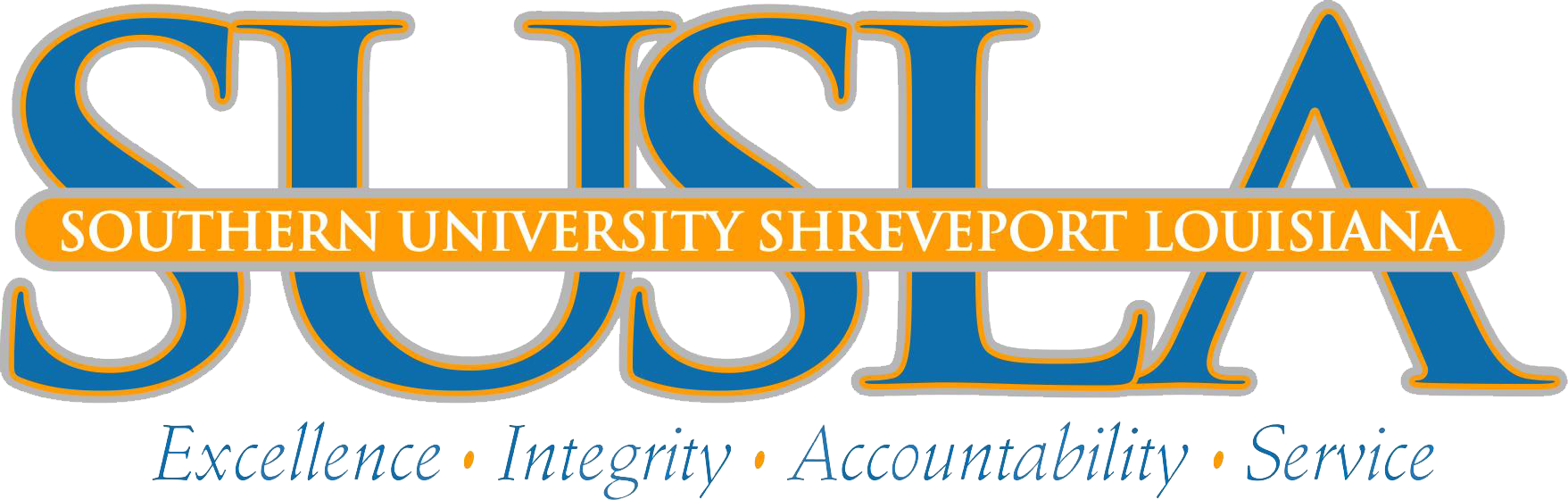             e-Learning at You are entering the World of Online Learning. The self-assessment below is design to determine if you will a be successful as an on-line student.  Therefore, before you enroll in an online course, take some time to answer the questions below and reflect on your answers.   Let Your Journey Begin Now Phase 1:  Please indicate whether you Strongly Disagree, Somewhat Agree or Strongly Disagree with the following statements. If you answered yes to all of the above questions, we understand that taking online courses may help you advance in your studies.  It is important to note that SUSLA’s Online students are required to participate in online activities five days a week.  We strongly suggest that you include time in your daily schedule to complete your online coursework. For Example: Designate a least one hour per day, per online course.   Phase II:  Please indicate whether you Strongly Disagree, Somewhat Agree or Strongly Disagree with the following statements:If you answered yes to ten to twelve (10 to 12) of the above questions, you are well on your way to becoming a successful online student. If you did not answered yes to at least nine (9) of the above questions, you may want to reconsider Online as your Learning Modality this semester and improve your technology skills. Click here to learn some Basic Computer SkillsClick here to import your Typing Skills  Click here to learn How to Use Microsoft Office If you answered yes to less than seven (7) of the above questions, you may have a difficult time passing Online Courses.  It is strongly recommended that you utilize the links above to enhance your technical skills before enrolling in an online class. Phase III:  Please indicate whether you Strongly Disagree, Somewhat Agree or Strongly Disagree with the following statements.Congratulations, if you answered yes to all of the above questions.  We are excited that you are a student that is motivated and ready to enter the World of Online Learning.  If the Time Management Assessment and revealed that you are a procrastinator, you may want to consider enrolling in face-to-face classes.    Take time to evaluate your responses to the entire survey and determine if the World of Online Learning is for you!Need for Online LearningStrongly DisagreeSomewhat  Agree Strongly AgreeI need online courses because of my work schedule.Because of my personal schedule, I need online courses.It is difficult for me to go to campus to complete course requirements.Online Courses are not easier; they are convenient.  I am good at setting goals and deadlines for myself.Computer SkillsStrongly AgreeSomewhat Agree Strongly DisagreeI have my own computer or I can access a computer multiple times a week. I am capable of using standard word processing software.I can copy and paste text from my computer to Moodle.I am capable of using standard word processing software.I am capable of sending and receiving e-mail.I am capable of attaching files to an e-mail message.I am responsible for ensuring that Southern University at Shreveport email address is operable.   I am responsible for checking and responding to all of my emails within 24 hours.    I am responsible for changing my password every 90 days. I am responsible for learning how to use SUSLA Learning Management Systems (Moodle).     I am responsible for my Moodle login access information.     Time Management Strongly AgreeSomewhat AgreeStrongly DisagreeI understand that I should set aside specific hours to study and complete my online assignments. I understand that I should avoid all distractions such as Social Media or Television during study times.  I understand that I should work daily to complete my studies and assignments. I understand that I should request help immediately if needed.I understand that I should complete all my assignment on or before the due date.   Since it is my desire to learn and improve myself; I understand that I cannot wait until the last moment to complete my assignments.I understand that saying no to distractions today will help me become successful.